									LS 101| Database Fact Sheet 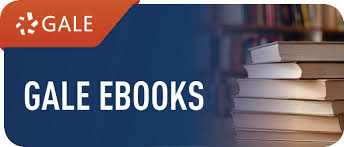 Featured Database: Gale eBooks                                                General Description: A database that houses a collection of concise and detailed digitized reference books - such as encyclopedias, dictionaries, and almanacs - covering many disciplines. Information Type Contained: Electronic reference books, namely short, credible articles from specialized encyclopedias. Useful Features: Email articles, download/print articles, and creates MLA or APA citations for articles Search Tools: Search using basic keywords, or browse by subject. This database allows you to access topical articles from a wide range of books using an integrated search, as well as allowing you to search within entire encyclopedias. Ideal for: Finding short, detailed articles that contain factual background information on a number of topics. This is a great database to begin with, as you can find overviews, biographies, and general descriptions/definitions on a number of topics. It is great for helping you learn about a topic and gain new keywords. A great alternative to using: Wikipedia or general websites often linked through Google such as About.com or biography.com Examples:This database does not contain: Magazine articles, newspaper articles, or journal articles. 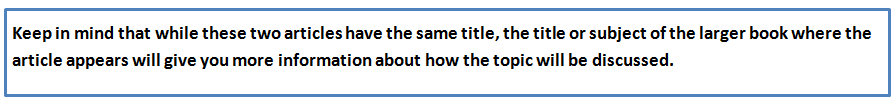 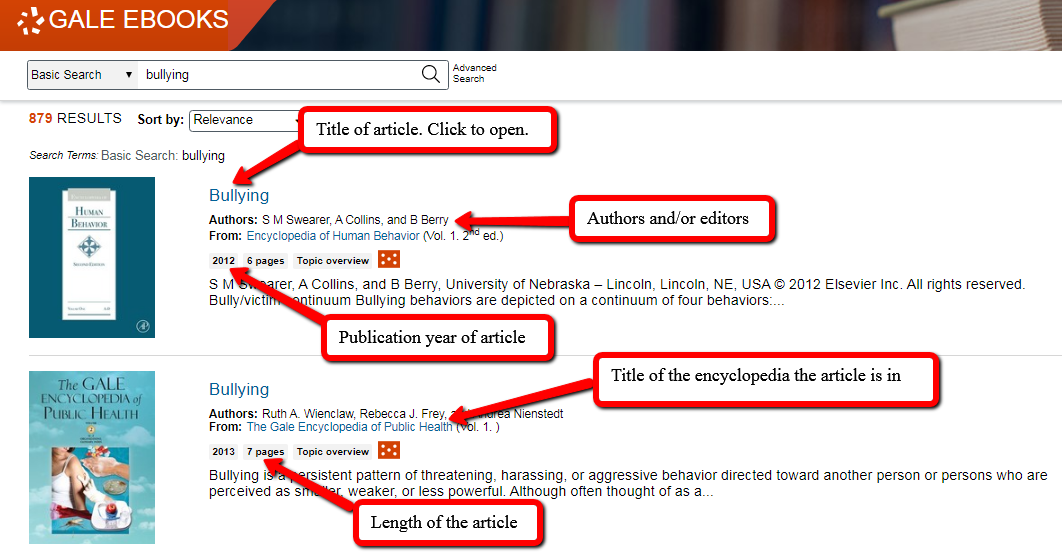 Subjects Arts Biography Business Education Environment General Reference History Information and Publishing Law Literature Medicine Multicultural Studies Nation and World Religion Science Social Science Titles of some of the books Black Literature Criticism: Classic and Emerging Authors since 1950 Encyclopedia of American Immigration The Blackwell Encyclopedia of Sociology Boom and Bust: The American Cinema in the 1940s Encyclopedia of Race and Racism Cambridge Dictionary of Philosophy Culture and Customs of the United States Encyclopedia of American Foreign Policy Encyclopedia of Public Health The 9/11 Encyclopedia Encyclopedia of Family and Marriage Business Plans Handbook Encyclopedia of Race, Ethnicity, and Society Encyclopedia of Recreation and Leisure in America Encyclopedia of Religion Newsmakers 2014 Cumulation 